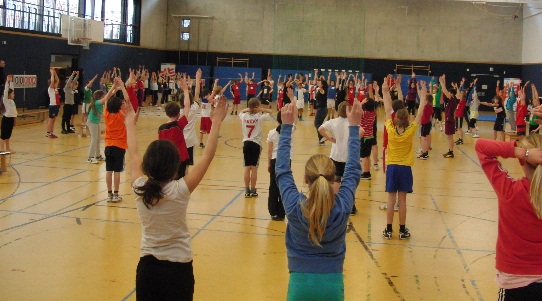 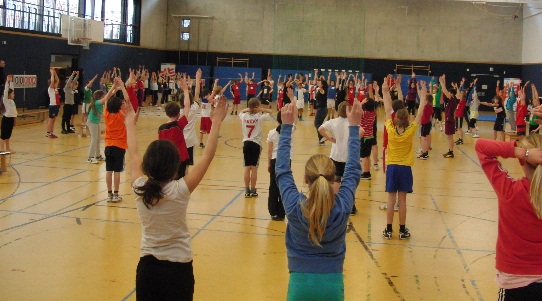 Abgeordnetenhaus BerlinFraktion SPD
Frau Ina Czyborra
Niederkirchnerstraße 510117 Berlin					